Formulario de inscrición na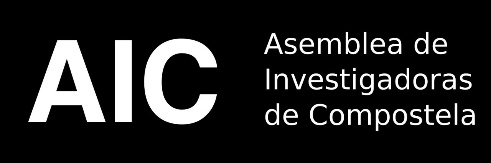 Asemblea de Investigadoras de CompostelaCubre este formulario e envíanolo a contacto@asembleadeinvestigadoras.gal para estar no censo de persoas inscritas.Nome:  Apelidos:DNI:Correo electrónico:Teléfono móbil:Facultade ou centro de adscrición:Relación coa USC (marcar unha opción e completar os ocos):Curso da primeira matrícula:  	Programa de doutoramento: 	Tipo de xornada (tempo completo ou parcial): 	Indica se dispós ou non dun contrato para a realización da tese doutoral:Data da defensa da tese:	Neste caso, indicar o tipo de contrato: 	Neste caso, especificar cal: 						De conformidade co establecido no Regulamento Xeral de Protección de Datos (RGPD) 2016/679 do Parlamento Europeo e do Consello, de 27 de abril de 2016, e na Ley Orgánica 15/1999, de 13 de decembro de 1999, de Protección de Datos de Carácter Persoal (LOPD), infórmase á persoa interesada que estes datos se incorporarán a un ficheiro propiedade da Asociación Asemblea de Investigadoras de Compostela, con domicilio en avenida Rosalía de Castro, nº1, 4ºB, Santiago de Compostela. Vostede poderá exercer, en calquera momento, os dereitos de acceso, rectificación, oposición, supresión e información previstos polo Regulamento, mediante o envío dun correo electrónico a investigadoras.usc@gmail.com onde conste a súa identidade e o desexo de causar baixa da nosa base de datos, de rectificar datos, etc.  A utilización dos seus datos persoais será exclusivamente para a comunicación de xestións relacionadas con esta solicitude, a realización dun censo da Asociación e fins estatísticos.Con esta sinatura expresa a súa conformidade coa política de protección de datos.En 		 a  	de  		de 20    .	 Información persoal Contacto Datos da actividade investigadora